
                    South 79th St. Chicago		Home fellowship Broadview IL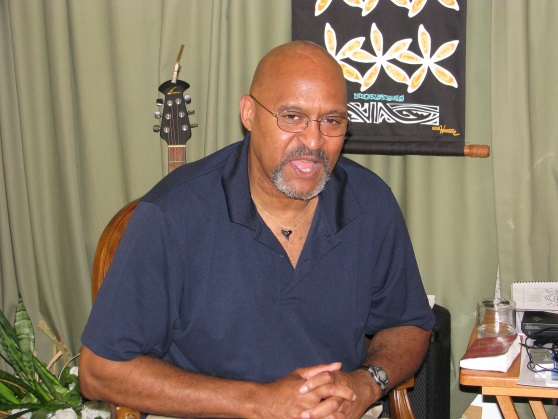 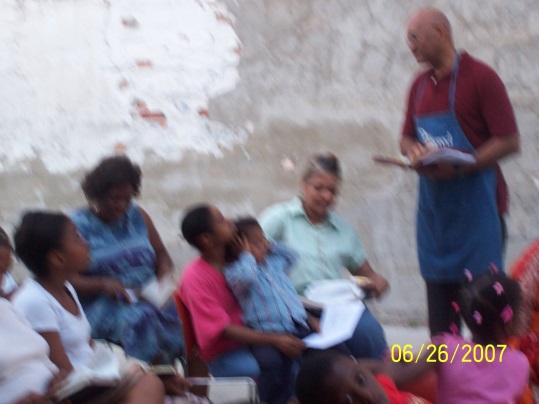 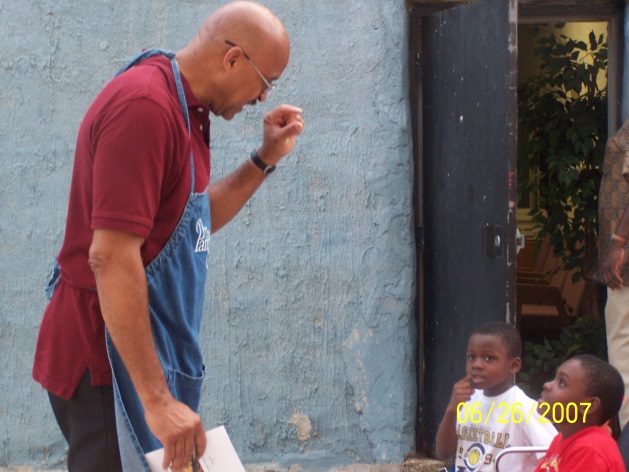 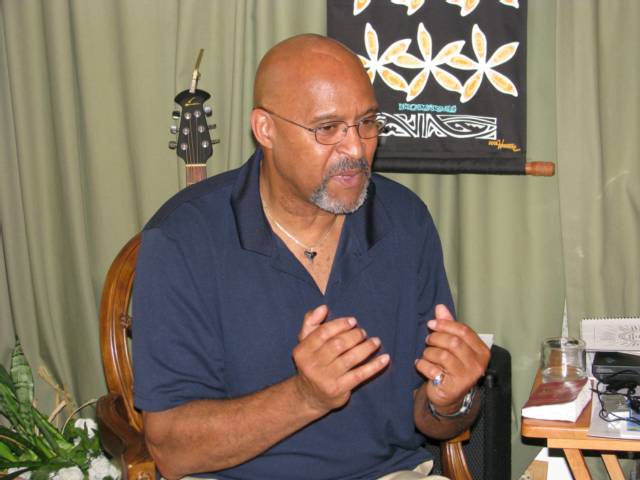           South 79th St. Chicago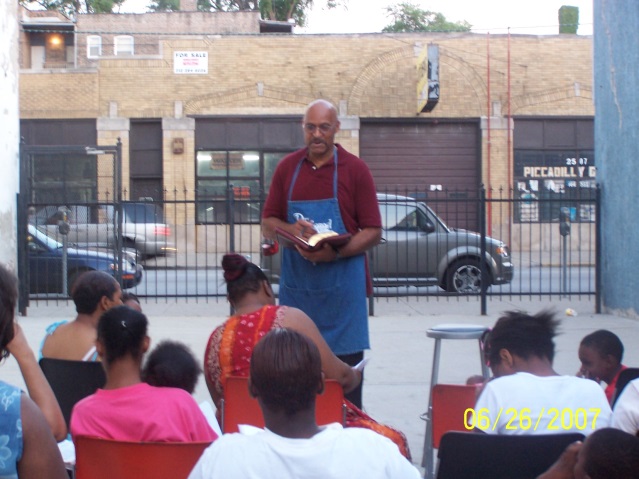 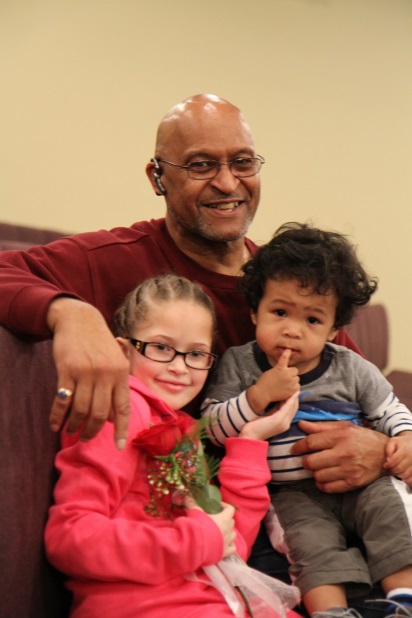 	South 79th St. Chicago                                        El Shaddi – Topeka Ks with grand kids  My living room fellowship, Broadview IL.